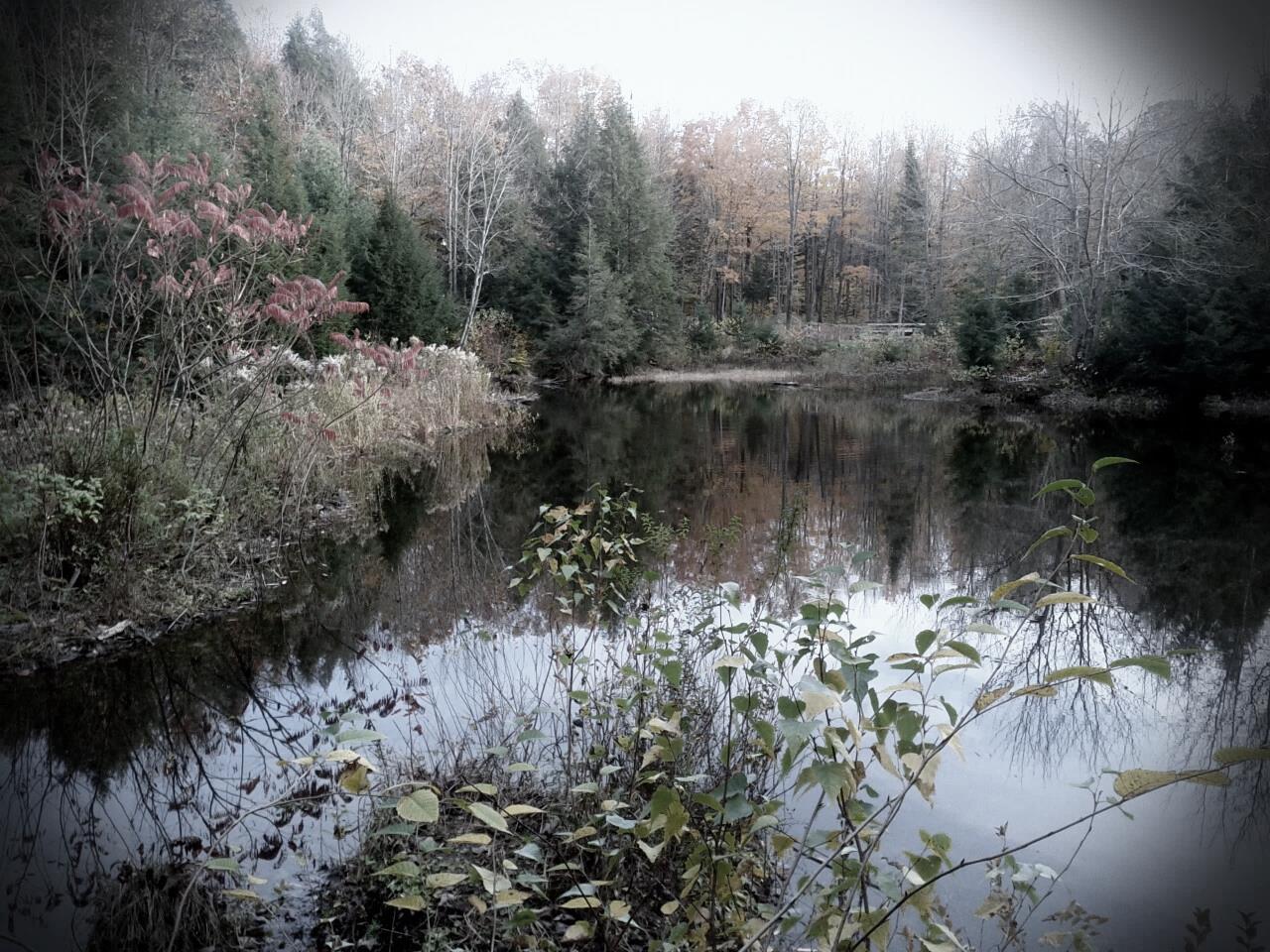 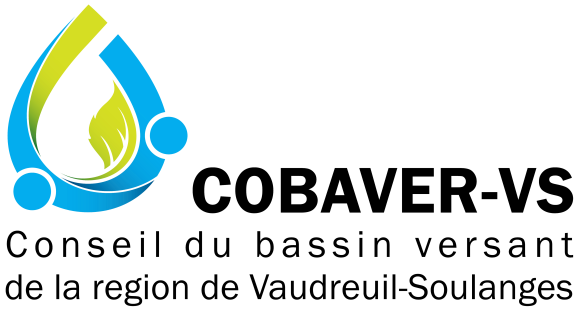 Membership FormBecoming a member is… supporting the organization’s mission and mandates and showing how integrated watershed management is essential for regional development, for the common good.Invitation to activities and conferences, with preferential rates or even free admissionEligible to COBAVER-VS’ expertiseReceive the COBAVER-VS’ newsletter and privileged information about the organization’s projects… I am free to volonteer I would like to make a donation of ____________ $  I would like to receive electronic newsletters-------------------------------------------------------------------------------------------------------------------102, rue St-Pierre, Rigaud (Qc), J0P 1P0, 450-451-0755, info@cobaver-vs.org, www.cobaver-vs.org-New membre   Renewal    New membre   Renewal    Individual and non-profit organization         10$        Corporate member                                              50$MunicipalityLess than 3,000 habitants                       50$Between 3,001 and 12,000 habitants     100$More than 12,000 habitants                    250$Enclosed amount :Cash     Cheque    (payable to COBAVER-VS)Activity sector for regular member (ex: agricultural, commercial, etc.)Activity sector for regular member (ex: agricultural, commercial, etc.)MEMBER INFORMATIONMEMBER INFORMATIONSociety/organization:Postal code:Name:Phone:Adress:Email:This is your receipt (copy for your file) – if required, an invoice can be sent.Amount of 	 10$ 		50$ 		100$ 		250$ For an annual membership 2018 to Conseil du bassin versant de la région Vaudreuil-SoulangesThank you for your precious collaboration